TOFTVEIENSANGENMel: Teddybjørnens viseNo e vi alle samla førr å synge littegrann.Vi e en masse onga og vi vet at det går an;Å lære nye sanga, øve mer på de vi kan.Til slutt blir det et minne i fra den gang vi var barn.I Toftveien her trives vi, og har det veldig bra.Her e det tre avdelinge, en hete Rorbua.Den andre hete Naustet, og den siste Sjøstjerna.Nån voksne e det også her, dæm smiler og e gla!I Toftveien her bruke vi å gjøre andre gla.Her lære vi å lytte, og her vente vi på tur.Å flire gjør vi ofte, og vi smile og e gla.Vi har en masse vænna og dæm e så god å ha.Og vi kan være sint og lei, uenig og si nei.Her e det godt å være, vi blir veldig sjelden lei.Å bry oss om hverandre, være hyggelig og grei;Det har vi alle lært oss, og det glemme vi nok ei.I dag vi feire bursdagen til barnehagen vår.Vi feire jubileum, tretti år e vi i år.Mange barn har lekt her, mange vænna har dæm fått.Her har dæm opplevd barndomstid i åran som har gått.Med læsestund og klubbdag, og med dans og lek og sang.Med tura opp i skogen, dit e ikkje veien lang.Karneval og bursdaga, her e det ofte fest.På jubileumsdagen e vi alle hedersgjest!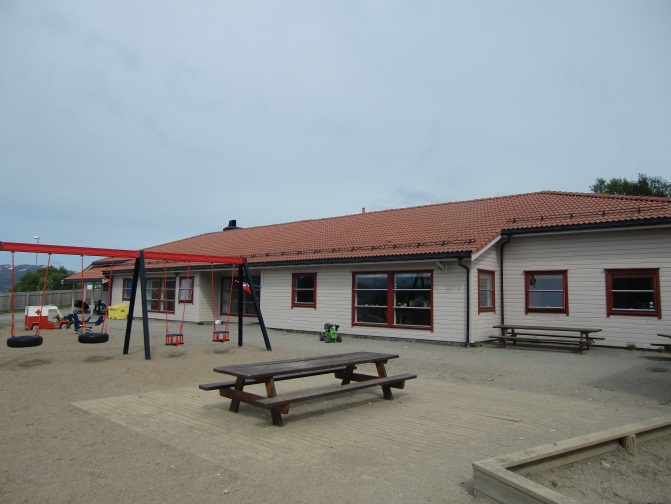 